			Linda Oliver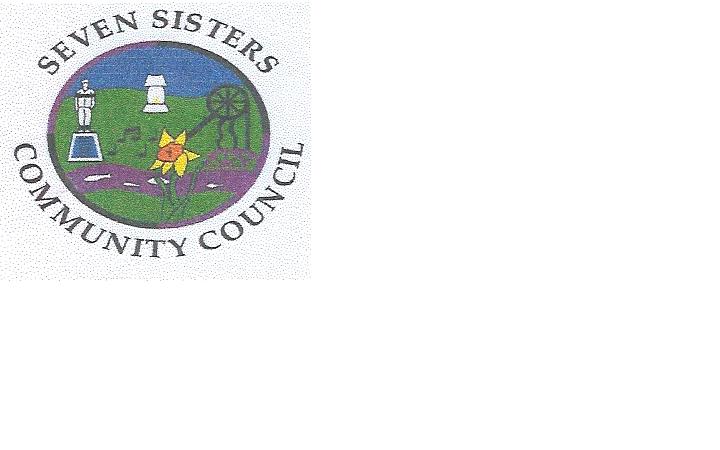 				Clerk to the Council					Brodawel	Onllwyn Road				Coelbren, NeathSA10 9NS                                                		 Tel:01639 700525/07774 718663                     		    	                    linoliver@btinternet.com       	 								COMMUNITY COUNCIL MONTHLY MEETINGMONDAY 12TH APRIL AT 6.30P.M.The Community Council would like to invite residents of Seven Sisters to observe their virtual meeting on the above date.Residents will be able to observe proceedings via Zoom but are not allowed to participate in the meeting in any way.If anyone is interested would they please contact me at linoliver@btinternet.com by Tuesday 6th April at the latest, so that I can let them have a link to join the meeting.Linda OliverClerk